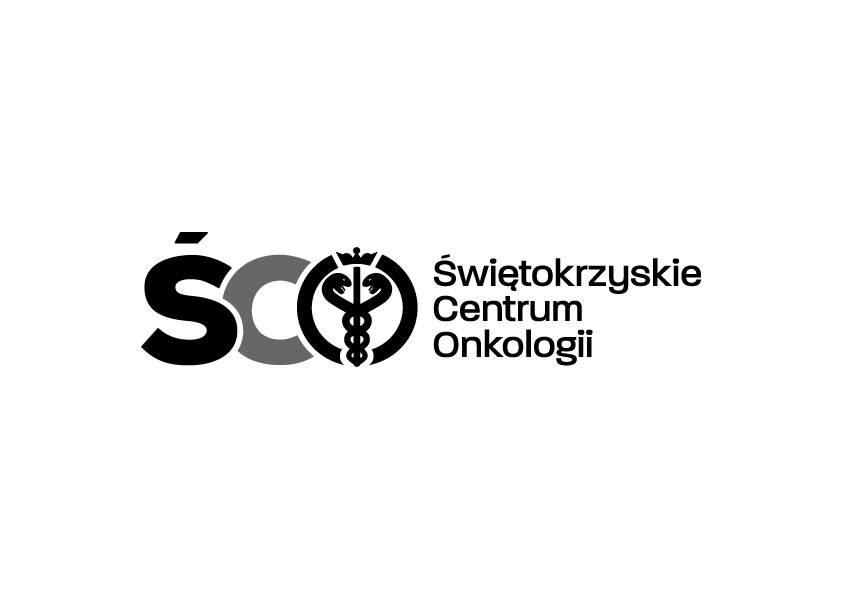 Adres: ul. Artwińskiego , 25-734 Kielce,  Dział Zamówień Publicznychtel.: 41/36-74-072   fax.: 41/36-74-481 IZP.2411.120.2024.MS  					                                                                                                              Kielce, dn. 04.06.2024 r. 					       WSZYSCY  WYKONAWCYWYJAŚNIENIA DOTYCZĄCE SWZDot. IZP.2411.120.2024.MS: Zakup wraz z dostawą wyrobów medycznych dla Świętokrzyskiego Centrum Onkologii w Kielcach.Na podstawie art. 284 ust. 2 ustawy Prawo zamówień publicznych Zamawiający przekazuje treść zapytań dotyczących zapisów SWZ wraz z wyjaśnieniami. W przedmiotowym postępowaniu wpłynęły następujące pytania:Pytanie nr 1Pakiet nr 4, pozycja nr 1 – Czy zamawiający dopuści kieliszki pakowane po 80 sztuk z przeliczeniem ilości do pełnych opakowań?Odpowiedź: Zamawiający dopuszcza kieliszki pakowane od 70 do 100 szt. w opakowaniu z przeliczeniem ilości do pełnych opakowań.Pytanie nr 2
Pakiet 5
Czy zamawiający dopuści osłonkę niejałową, pakowaną oddzielnie w aluminiowy blister?
Odpowiedź: Zamawiający nie dopuszcza powyższego.Pytanie nr 3
Pakiet 5
Prosimy Zamawiającego o dopuszczenie wyceny za najmniejsze opakowanie handlowe 144 szt. z przeliczeniem ilości z zaokrągleniem w górę do pełnych opakowań.Odpowiedź: Zamawiający dopuszcza powyższe.Pytanie nr 4Pakiet nr 1 – Sterylny, jednorazowy dren do insuflacji – Blok Operacyjny L.p. 1. Czy zważywszy na fakt, iż dreny do insuflacji pakowane są przez producenta w niepodzielne opakowania zbiorcze po 20szt, Zamawiający potwierdza, że będzie składał zamówienia na jedno lub na wielokrotność pełnych opakowań zbiorczych? Odpowiedź: Zamawiający potwierdza powyższe.Pozostałe zapisy SWZ pozostają bez zmian.     Modyfikacja jest wiążąca dla wszystkich uczestników postępowania.                                                                                                 Z poważaniem                                                                  Kierownik Działu Zamówień Publicznych mgr Mariusz Klimczak